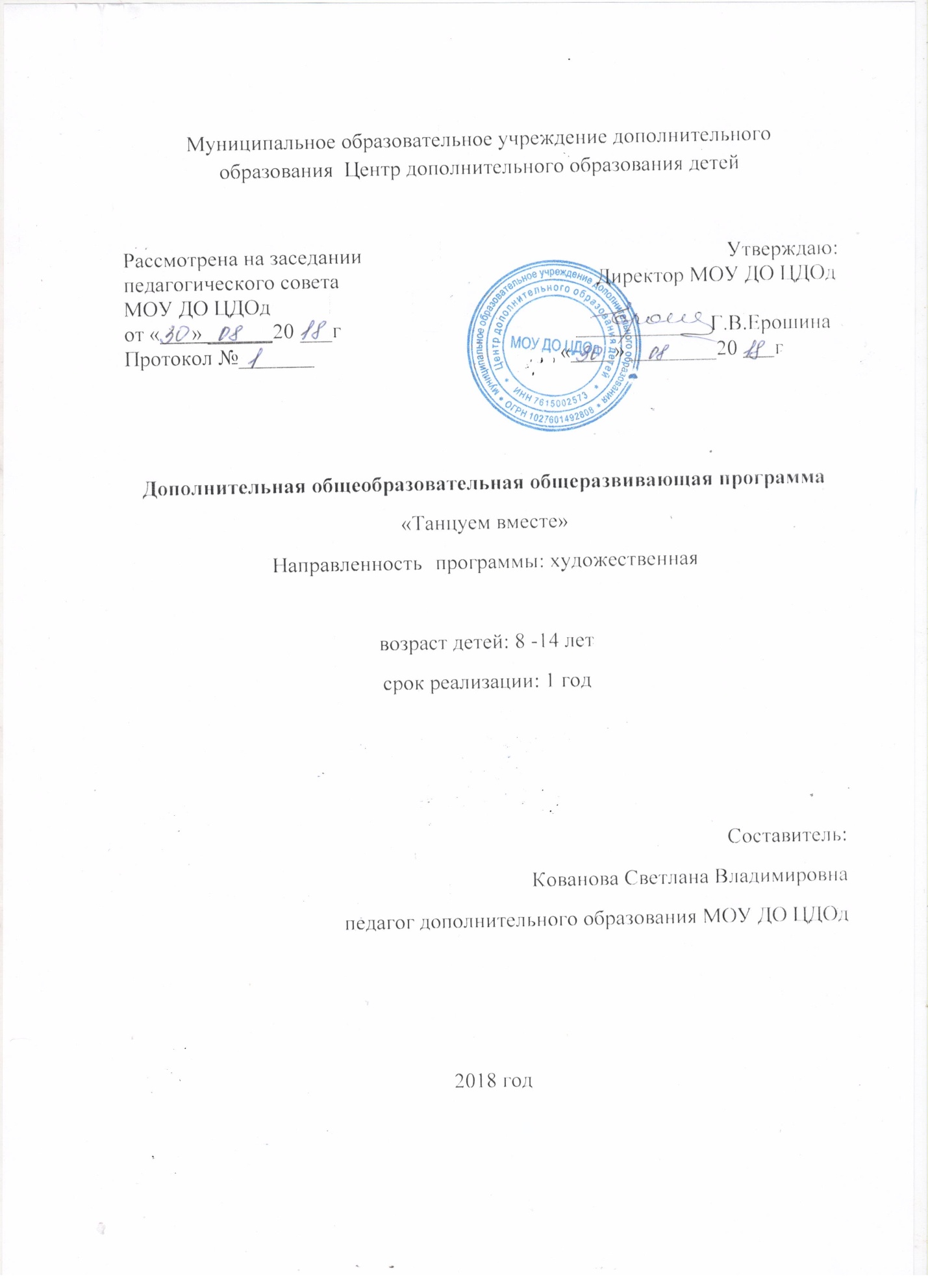 Введение.      Танец играет немаловажную роль в деле эстетического и физического воспитания детей. Это связано с многогранностью танца, который сочетает в себе средства музыкального, пластического, спортивно-физического, эстетического и художественно-эстетического развития и образования. В процессе обучения все эти средства взаимосвязаны, взаимообусловлены.Известный отечественный психолог Л.С. Выготский подчёркивал двигательную природу психического процесса у детей, действенность воссоздания образов «при посредстве собственного тела». Следовательно, танец с его богатой образно-художественной движенческой системой играет ключевую роль в развитии воображения и творчества ребёнка.       Танец является многогранным инструментом комплексного воздействия на личность ребёнка:                                 формирует фигуру и осанку; устраняет недостатки физического развития тела; укрепляет здоровье;формирует выразительные движенческие навыки, умение легко, грациозно и координировано танцевать, а также ориентироваться в пространстве; воспитывает общую музыкальную культуру, развивает слух, темпо-ритм, знания простых музыкальных форм, стиля и характера произведения;формирует личностные качества: силу, выносливость, смелость, волю, ловкость, трудолюбие, упорство и целеустремлённость;развивает творческие способности детей (внимание, мышление, воображение, фантазию), способствует активному познанию окружающей действительности;развивает коммуникативные способности детей, развивает чувства «локтя партнёра», группового, коллективного действия;пробуждает интерес к изучению родной национальной хореографической культуры и воспитывает толерантность к национальным культурам других народов.   Таким образом, эти особенности хореографии определяют актуальность и востребованность данного вида искусства, как в общеобразовательных школах, так и в системе дополнительного образования детей.Пояснительная записка.   Данная программа составлена на основе:-Авторской программы педагога дополнительного образования Беляевой В.Н.-Примерной программы для хореографических отделений школ искусств. Автор Бахто С.М.-Адаптированной рабочей программы «Ритмика и танец». Разработчик   Дмитриенко А.Е. - собственного педагогического опыта.Программа   разработана в соответствии с:   -  Федеральным законом РФ  от 29.12.2012  №273-ФЗ «Об образовании в Российской Федерации».- Приказом Минобрнауки  РФ от 29 августа 2013 г. N 1008 г. Москва  «Об утверждении порядка организации и осуществления образовательной деятельности по дополнительным общеобразовательным программам».- Конвенции о правах ребенка.- Постановления  от 04.07.2014 № 41 «Об утверждении СанПиН 2.4.4.3172-14 «Санитарно-эпидемиологические требования к устройству, содержанию и организации режима работы образовательных организаций дополнительного образования детей».            Данная программа способствует правильному физическому развитию и укреплению детского организма. Развивается эстетический вкус, культура поведения и общения, художественно - творческая и танцевальная способность, фантазия, память, обогащается кругозор. Занятия по ритмике направлены на воспитание организованной, гармонически развитой личности.    Программа содержит минимум тренировочных упражнений и танцевальных движений - азбука классического, народного и эстрадного  танца, что способствует гармоничному развитию танцевальных способностей учащихся. Теоретические сведения по музыкальной грамоте даются непосредственно в процессе занятия и входе работы над постановками.    Программа содержит следующие разделы:-элементы ритмики и музыкальной грамоты;-элементы классического и народного танцев;-элементы эстрадного танца;-танцевальные этюды и танцы.   Программа разделена на отдельные тематические часы, но в связи со спецификой занятий в хореографическом кружке границы их несколько сглаживаются: на одном занятии могут изучаться элементы классического, эстрадного и народного танцев.       Направленность   Программа имеет художественно-эстетическую направленность. Вид программы – данная программа является модифицированной комплексной (так как осваиваются классический, народный и современные танцы).   Занятия по данной программе дают детям возможность социально адаптироваться, получить яркие эмоциональные впечатления от учебно-творческого процесса, от выступлений на концертах и конкурсах как итога личных устремлений, пика артистичности и выразительности, как высшей точки их большой коллективной работы, составлена с учетом возрастных особенностей учащихся.    Актуальность программы обусловлена тем, что в настоящее время особое внимание уделяется культуре, искусству и приобщению детей  к здоровому образу жизни, к общечеловеческим ценностям. О важности поставленных целей и задач можно сказать следующее: во-первых – общесоциальной проблемой является культурная недоразвитость среди детей и подростков данной возрастной категории; во-вторых – проблемой является также и физическое развитие детей (согласно статистике сколиотической осанкой страдают более 70% детей). Основой обучения является укрепление здоровья и развития общих норм культуры и нравственности. Помимо этого программа нацелена на исправление физических изъянов таких как: сколиоз, плоскостопие, слабый мышечный тонус и т.д. Необходимо отметить, что данная программа направлена не только на развитие физических данных (гибкость, растяжка, прыжок, координация, выворотность и т.д.), необходимых в хореографии; но и развивает духовно-волевые качества учащихся, а так же хореографические способности и артистизм учащихся. Цель программы: научить детей основам хореографии; развить творческие способности, раскрыть индивидуальные возможности детей посредством изучения и применения основных элементов хореографии в композициях и постановках, оказание помощи в поиске профессиональной ориентации и адаптации детей в современных условиях жизни.    Задачи программы:   обучающие:- способствовать приобщению учащихся к лучшим образцам танцевального и музыкального наследия, расширяя кругозор в области художественной культуры;- расширить двигательный опыт обучающихся посредством изучения основных элементов хореографии; - формировать навыки правильного и выразительного движения в области классической, народной хореографии; - организовать постановочную работу и концертную деятельность; - углублять и расширять средствами историко-бытового танца познавательных возможностей учащихся в области истории, географии, литературы, фольклора; - содействовать общему развитию и укреплению здоровья детей; развивающие: - развивать координацию, выносливость, пластичность, максимальную точность и согласованность в исполнении движений, двигательную память, внимание; - развивать музыкальность, эмоциональное отношение к музыкальному материалу – умение согласовывать движения в соответствии с музыкальным ритмом, темпом, образом; - развивать аналитическое, пространственное, образное мышление;  - способствовать реализации творческого самовыражения;  - развивать эстетическую и общую культуру; - развивать стремление к познанию и творчеству;  - развивать коммуникативные качества;  - формировать потребности в самопознании и саморазвитии. воспитывающие: -воспитывать естественную познавательную активность и интерес к занятиям хореографией; -воспитывать ответственность, дисциплину и самостоятельность; -работать над формированием таких качеств как настойчивость, инициативность, решительность, самообладание; -воспитывать культуру общения и взаимодействия в учебной и внеурочной деятельности; -воспитывать художественный вкус, эмоционально-ценностное отношение к искусству;-воспитывать потребность в ведении здорового образа жизни, умении наблюдать за собственным физическим развитием и здоровьем; - воспитывать нравственные и эстетические чувства: любви к ближнему, к своему народу, к Родине, уважение к истории, традициям, культуре разных стран мира.    Новизна программы состоит в том, что в ней учтены и адаптированы к возможностям детей разных возрастов основные направления танца и пластики, включающие: гимнастику, ритмику, классический, народно-сценический и современный танец. В программе суммированы особенности программ по перечисленным видам танца, что позволяет ознакомить обучающихся со многими танцевальными стилями и направлениями. Такой подход направлен на раскрытие творческого потенциала и темперамента детей, а также на развитие их сценической культуры.По структуре программа является ступенчатой (спиральной), в которой учебный материал представлен так, чтобы каждая «ступень» была основана на пройденном материале и сама служила основанием для дальнейшей «ступени» по принципу от простого к сложному.  Возраст детей   Программа предназначена для детей 8-14 лет, желающих приобщиться к современному танцу, научиться двигаться увереннее и улучшить свою физическую форму. Основные принципы занятий: 1.Доступность – обучение от простого к сложному, от известного к неизвестному, учитывая индивидуальные особенности каждого обучаемого. 2. Наглядность – показ упражнений, комбинаций 3.Регулярность занятий, повышение нагрузки, усложнение техники выполнения упражнений. 4. Закрепление навыков – многократное выполнение упражнений, умение выполнять их самостоятельно.    Для детей среднего школьного возраста помимо самого танца важную роль играет общение со сверстниками, адаптация в коллективе. В предложенной программе отводятся часы для танцевальной импровизации, как индивидуальной, так и в малых группах. В процессе работы дети приучаются к сотворчеству, у них развивается художественное воображение, ассоциативная память, творческие способности. У детей 8-14 лет координация развита достаточно, но в большинстве случаев связки уже менее эластичны. Поэтому первым этапом в обучении, основой последующих занятий является гимнастика, направленная на приобретение необходимой танцевальной формы. В течение занятия учащиеся развивают пластику, отрабатывают четкость движений, учатся чувствовать музыку, работают над координацией движений, разучивают отдельные комбинации, развивают музыкальный слух и чувство ритма. Количество обучающихся 12 человек. Группа разновозрастная. Учащиеся зачисляются в кружок после предварительного собеседования, на основании заявлений родителей (законных представителей) и по желанию воспитанников.   Сроки реализации образовательной  программы один год.  Занятия проходят 2 раза в неделю. Продолжительность одного занятия 1час. Итого 72 часа.    Формы организации занятий: по количеству детей - групповая; по особенностям  коммуникативного взаимодействия педагога и детей-практикум, конкурсы, концерты; по дидактической цели – вводное занятие; по углублению знаний - практическое занятие; по контролю знаний, умений и навыков - комбинированные формы занятий.   Методы и приёмы обучения.   Методы и приёмы обучения, используемые в хореографической работе со школьниками, можно условно разделить нанаглядные, словестные и практические.Кроме того, в методическом арсенале педагога есть методы с ярко-выраженной психолого-педагогической доминантой, а также более локальные, частные, специфические приёмы, в которых преобладает хореографическая составляющая (постановочные и исполнительские).Наглядный метод включает в себя разнообразные приёмы:образный показ педагога;эталонный образец-показ движения лучшим исполнителем;подражание образам окружающей действительности;приём тактильно-мышечной наглядности;наглядно-слуховой прием; демонстрация эмоционально-мимических навыков;использование наглядных пособий.   Словесный метод состоит из многочисленных приёмов:рассказ;объяснение;инструкция;беседа;анализ и обсуждение;словесный комментарий педагога по ходу исполнения танца;приём раскладки хореографического па;приём закрепления целостного танцевального движения-комбинации.   Практический метод обогащён комплексом различных приёмов, взаимосвязанных наглядностью и словом:игровой приём;детское «сотворчество»;соревновательность  и  переплясность;использование ассоциаций-образов, ассоциаций-метафор;комплексный приём обучения;выработка динамического стереотипа (повторяемость и повторности однотипных движений);фиксация отдельных этапов хореографических движений;сравнение и контрастное чередование движений и упражнений;приём пространственной ориентации;развитие основных пластических линий;музыкальное сопровождение танца как методический приём;хореографическая импровизация;приём художественного перевоплощения.     Ожидаемые результаты работы по программе.    К окончанию обучения учащиеся должны знать:-технику безопасности на занятиях; - правила постановки корпуса;-  позиции ног и рук классического танца;  - названия основных танцевальных движений и элементов;- терминологию партерной гимнастики;- терминологию классического экзерсиса;- элементы русского и др. народных танцев;- как правильно пройти в такт музыке, сохраняя красивую осанку;- иметь навык легкого шага с носка на пятку;- правила гигиены тела, тренировочной одежды;- роль и значение регулярных занятий хореографией для укрепления здоровья;уметь:- качественно и осознанно выполнять требования программы; - правильно держать осанку;- правильно выполнять позиции рук и ног; - выполнять элементы партерной гимнастики классического экзерсиса;- правильно держать положение корпуса и головы при выполнении танцевальных движений;- выполнять передвижения в пространстве зала - выразительно исполнять танцевальные движения;- определять основные жанры музыки, характер, настроение, средства музыкальной выразительности;- двигаться и исполнять различные упражнения  в соответствии с контрастным    характером  музыки; - реагировать на начало музыки и её окончание, а так же ритмично ходить под  музыку, легко бегать, хлопать в ладоши, притопывать ногами, вращать кистями рук, кружиться вокруг себя, прыгать на двух ногах, владеть простейшими навыками игры с мячом; - применять танцевальные навыки и средства танцевальной выразительности на уроках и в концертной деятельности.    Использовать приобретенные знания и умения в практической деятельности и повседневной жизни: - соблюдение правил и норм поведения в индивидуальной и коллективной деятельности; - наблюдение за собственным физическим развитием и физической подготовленностью; - самостоятельность в работе над ошибками; - умение работать как в группе, так и индивидуально; - применение творческого воображения, фантазии и нестандартного творческого мышления в разрешении проблем и сложных жизненных ситуаций; - преодоление естественных и искусственных препятствий за счет таких качеств как: настойчивость, инициативность, решительность,   В процессе обучения применяются следующие формы аттестации учащихся:- входная аттестация, организуемая в начале учебного года;- текущая аттестация, проводится в ходе учебного года;- рубежная аттестация, проводится в период и по завершении определенных работ;- итоговая аттестация, проводится по завершении определенных работ.   Подведение итогов по результатам освоения материала данной образовательной программы проводится в форме:-открытые занятий для родителей;  - участие в праздничных программах, концертах; -проведение итогового занятия в конце учебного года.                    Материально-техническое обеспечение    1. Помещение для занятий должно быть достаточно просторным (не менее 40 кв. метров), оборудованное хореографическими станками и зеркалами.    2.  Качественное освещение в дневное и вечернее время.    3. Покрытие пола ровное, не скользкое. Запрещается заниматься на каменном полу, наиболее подходящее покрытие пола - ковролин, линолеум, специальное танцевальное покрытие. 4. Для выполнения упражнений на полу необходимо иметь индивидуальный коврик, мячи, скакалки.    5. Температура в помещении должна быть не выше +18...+20 градусов, помещение должно хорошо проветриваться.    6. Форма для занятий - легкая спортивная (гимнастический купальник для девочек,  футболка с трикотажными шортами для мальчиков), на ногах мягкие балетные туфли, волосы собраны в пучок.    7. Технические средства обучения:      -    музыкальный центр;    8. Сценические танцевальные костюмы.МЕТОДИЧЕСКОЕ ОБЕСПЕЧЕНИЕ  Для успешного овладения содержанием данной образовательной программы используются различные виды методической продукции.1.  Музыкальное сопровождение для  занятий в формате  mp3 - диски с записями народной музыки; - диски с записями классической музыки;- диски с записями современной  музыкой.2.  Музыкальное сопровождение для танцев в формате mp3.3. Видео - материалы    -  DVD - диски с танцевальными номерами,  народными, классическими, бальными танцами.4. Подбор дидактического материала и наглядных пособий для бесед и  обсуждений по темам хореографической деятельности.Техника безопасности на уроках Ежегодно перед началом занятий с учащимися необходимо провести инструктаж по соблюдению правил техники безопасности на уроках. Он включает в себя как общие положения о правилах поведения учащихся в школе и на уроках, так и действия учащихся в случаях возникновения чрезвычайных ситуаций. Так же необходимо учитывать и такие пункты: - педагог несет ответственность за жизнь и здоровье ребенка со времени прихода его в школу и до окончания занятия и выхода из школы; - строгое соблюдение формы одежды на уроке – отсутствие украшений, которые могут случайно травмировать ребенка; удобная форма из натуральных тканей; специальная обувь, плотно сидящая на ноге; аккуратная прическа, не мешающая выполнению упражнений; запрет входа в класс с жевательной резинкой, карамелью и другими продуктами питания и т.д. - в том случае, если ребенок просится выйти из класса, необходимо предоставить ему эту возможность; - если во время выполнения какого-либо упражнения учащийся почувствовал болевые ощущения, необходимо узнать характер этих ощущений, определить, когда и во время выполнения какого элемента упражнения они возникли, в дальнейшем действовать по ситуации; - во время занятий партерной гимнастикой, уроков классического и народно-характерного танца необходимо следить за правильностью выполнения упражнений во избежание возникновения травм, развития сколиотической осанки, перегрузки организма учащегося; - педагог должен быть хорошо знаком с физиологией, анатомией, балетной медициной, психологией и успешно применять свои знания на практике; - необходимо помнить, что педагог несет ответственность не только за состояние жизни и здоровья ребенка на сегодняшний день, он ответственен также за то, как занятия танцем отразятся на организме учащегося в будущем. Учебно-тематический планСОДЕРЖАНИЕ КУРСА       Раздел 1. Учебно-тренировочная работаТема 1.1: Вводное занятие.  Цель: Познакомится с детьми. Создать непринужденную обстановку на занятии. Дать понятие танец, темп, ритм. Провести инструктаж по  технике безопасности.Содержание материала:  данный цикл занятий начинается со вступительной беседы, в которой раскрываются цели и задачи программы. Определяются основные правила этики, безопасности и гигиены, комплекс упражнений направленный на улучшение эластичности мышц и связок, повышение гибкости суставов. Методическое обеспечение: специальная форма (шорты, майки, футболки), обувь (мягкие тапочки, чешки), коврики, магнитофон, диски (детские мелодии).Тема 1.2: Элементы ритмики и музыкальной грамоты.  Цель:   Научить детей двигаться под музыку и перестраиваться. Привить детям театральные навыки, в виде  работы над образными упражнениями. Основные  понятия: музыка, темп, такт.Содержание материала:  Совершенствование ритмичности (умения создавать, выявлять и воспринимать ритм). Практическое освоение понятия «мелодия и движение». Темп (быстро, медленно, умеренно). Музыкальные размеры 4/4, 2/4,3/4. контрастная музыка: быстрая - медленная, веселая - грустная. Правила и логика перестроений из одних рисунков в другие, логика поворота вправо и влево. Соотнесенье пространственных построений с музыкой.  Музыкально-пространственные упражнения.  Методическое обеспечение: специальная форма(шорты, майки, футболки), обувь (мягкие тапочки,)Тема 1.3: Партерная гимнастика. Цель: Развивать физические данные обучающихся для более успешного освоения того или иного вида танца.Содержание материала:  Упражнения, развивающие гибкость шеи: наклоны, повороты, круговые движения головой.Упражнения, развивающие эластичность плеча и предплечья, подвижность локтевого сустава: опускание и поднимание, круговые движения вовнутрь и наружу, отведение вперед и назад плеч и предплечий.Упражнения, развивающие подвижность лучезапястных суставов, эластичность мышц кисти: одновременное и последовательное сжимание и разжимание пальцев рук; сгибательные, разгибательные, вращательные движения кистями рук в локтевых суставах.Упражнения, развивающие подвижность позвоночника: сгибания и разгибания, наклоны, повороты вправо и влево, круговые движения, скручивания корпуса.Тема 1.4: Элементы классического танца.  Цель:  Развивать выворотность ног и силу ног, правильную постановку тела. Правильно поставить отдельные кости рук: кисти, пальцы, локти, плечи.Содержание материала:   Специфика танцевального шага и бега. Начало тренировки суставно-мышечного аппарата ребенка. Выработка осанки, опоры, выворотности, эластичности и крепости голеностопного, коленного и тазобедренного суставов. Практическая работа: позиции и положение ног и рук. Растяжки в игровой форме. Постановка корпуса (в выворотной позиции, лицом к станку со второго полугодия - держась за станок одной рукой). Позиции ног - по 1,2,3-й. Позиции рук - подготовительная 1,2,3 (разучивается на середине, при неполной выворотности ног), затем держась одной рукой, тоя боком к станку.Demi-plié (деми плие) - складывание, сгибание, приседание, развивает выворотность, беда, эластичность и силу ног; изучается лицом к станку по 1,2, 3-й позициям.BattementTendu (батман тандю) - движения, вырабатывающие натянутость всей ноги в колене, подъеме, пальцах, развивающие силу и эластичность ног (изучается лицом к станку по 1, 3-й позициям, вначале в сторону, вперед, в конце года – назад.Passéparterre (пассе партер), проведение ноги вперед и назад через I позицию).Demironddejambe (демиронд де жамб) - круговое движение, развивает подвижность тазобедренного сустава; изучается лицом к станку с 1-й позиции по точкам - вперед в сторону, в сторону вперед, позднее назад в сторону, в сторону назад. Положение ноги, surlecou-de-pied (сюрле ку де пье) - «обхватное» (обхватывает щиколотку опорной ноги) - развивает выворотность и подвижность ноги; «условное» - сильно вытянутые пальцы работающей ноги касаются опорной.Методическое обеспечение: специальная форма (шорты, майки, футболки), обувь (мягкие тапочки, чешки),  Тема 1.5: Элементы народного танца. Цель:   Научить элементам русского танца  и характерным чертам исполнения. Прививать детям любовь к народным танцам.Содержание материала: Сюжеты и темы некоторых танцев. Особенности народных движений. Характерные положения рук в сольном, групповом танце, в хороводах, рисунки хороводов.Практические занятия. Русский танец. Позиция рук - 1, 2, 3 - на талии. Шаги танцевальные, с носка: простой шаг вперед; переменный шаг вперед. Притоп - удар всей стопой 4 шаг с притопом в сторону; тройной притоп. Припадание на месте с продвижением в сторону: исходная, свободная 3-я позиция; поднявшись на полупальцах поставленной назад ноги, упасть на другую ногу в полуприпадание, затем опять подняться на полупальцы. То же с продвижением в сторону. Выведение ноги на каблук из свободной 1-й позиции, затем приведение ее в исходную позицию. «Ковырялочка» - поочередные удары в сторону одной ногой носком в закрытом положении и ребром каблука в открытом положении, без подскоков.           Ход в полуприседании, проскальзывание на одной ноге на низкихполупальцах с одновременным подъемом другой согнутой ноги в прямом положении, с тремя последующими переступами на месте, с передвижениями вперед, назад с поворотом. Притоп в полуприседании; перескок на всю ступню с двумя с двумя последующими поочередными ударами всей стопой по 6-й позиции.Методическое обеспечение: специальная форма (шорты, майки, футболки), обувь (мягкие тапочки, чешки), Тема 1.6: Элементы эстрадного танца. Цель: Познакомить детей с особенностями танцевальных стилей, с движениями этих танцев.Содержание материала: Теория. Особенности эстрадного танца.Практические занятия.Позиции рук (показ учителя). Простейшая композиции. Работа рук, тела, головы, корпуса, в разных направлениях эстрадного танца.Методическое обеспечение: специальная форма (шорты, майки, футболки), обувь (мягкие тапочки, чешки), Тема  1.7:  Работа над репертуаром. Цель: постановка танца, отработка движений, техника исполнения.Содержание материала: Танцы «Сапожки русские», «Цыганский», «Рок-н-ролл»Методическое обеспечение: Песня «Сапожки русские», музыка «Цыганочка», «Рок-н-ролл»Раздел 2. Сценическое движение.         Теме 2.1: Творческая деятельность.Цель: Развитие мизансценического мышления и пластического воображения детей.     Содержание материала: Этюды.Практическая работа: художник, перелет птиц, шторм на море, лиса и зайцы, дождь в лесу, прогулка в парке.Музыкально-танцевальные игры:Практическая работа: рыбачек, чей кружок быстрее соберется, сова, кот и мыши, кто скорее, карусель.Методическое обеспечение: специальная форма (шорты, майки, футболки), обувь (мягкие тапочки, чешки), магнитофон, диски, зонтик, удочка.Тема 2.2.: Музыкально-танцевальные игры. Цель: Вырабатывать выразительность, точность и индивидуальность в манере исполнения упражнений. Положительно воздействовать на эмоциональное состояние детей при помощи музыки.Содержание материала:Танцевально-ритмические упражнения.Музыкальные игры – переноска мяча, воротца, змейка, запомни мелодию.Методическое обеспечение: специальная форма (шорты, майки, футболки), обувь (мягкие тапочки, чешки)        Раздел 3. Мероприятия воспитательного характера.Тема 3.1. Беседы об искусстве, прослушивание музыки. Посещение концертов.Цель: приобрести общую эстетическую и танцевальную культуру. Развить тонкое восприятие хореографического искусства.Содержание материала: ознакомление детей с искусством хореографии. Идеи добра и зла, персонажи. Практическая работа: прослушивание музыкальных фрагментов Посещение концертов. Список литературы 1.Базарова Н., Мей В. Азбука классического танца. – Л.: Искусство, 1983 2.Барышникова Т. Азбука хореографии. Москва, Айрис Пресс, 2000 год. 3.Ваганова А.Я. Основы классического танца. С.-Пб, 2002. 4.Васильева Т. Балетная осанка. Методическое пособие. – М.: Высшая школа изящных искусств, 2007 5.Васильева Т. К. Секрет танца.- С.-П.: Диамант, 2007 6.Воронина И.С Историко-бытовой танец.-М.: Искусство, 2008 7.Детский фитнес -. М.: Физкультура и спорт, 2006. 8.Зацепина К., Климов А. и др. Народно-сценический танец. Учебно-методическое пособие. – М.: Искусство, 1976 9.Костровицкая В. 100 уроков классического танца. Л., 1981. 10.Климов А.Основы русского народного танца.-М.: Искусство, 1981 11.Лисицкая Т. Гимнастика и танец. М., 1988. 12.Лифиц И.В. Ритмика: Учебное пособие. М., 1999. 13.Методическое пособие по основам танца модерн. - Учебный центр подготовки и переподготовки работников культуры - Владивосток, 1997 г. 14.Мошкова Е.И. Ритмика и бальные танцы для начальной и средней школы. М., 1997. 15. Пинаева Е. Новые детские диско-танцы. Учебно-методическое пособие, - М.: ПБОЮЛ ., 2003 г. 16.Пинаева Е. Образные танцы для детей. Учебно-методическое пособие. – Пермь: ОЦХТУ «Росток», 2005 г. 17.Пинаева Е. Танцы современных ритмов для детей. Учебно-методическое пособие. – Пермь: ОЦХТУ «Росток», 2005 г. 18.Пинаева Е. Массовые композиции для детей. Учебно-методическое пособие. – Пермь: ОЦХТУ «Росток»,2005 г. 19.Письменская А. Хип-хоп и R-n-B-танец.- С-П: студия «Диваданс», 2006 г. 23.Рабочая программа учителя как проект для реализации в образовательном процессе. Материалы для слушателей семинаров и образовательных программ. /Сост. И.В. Анянова. – Н.Тагил: НТФ ИРРО, 2008. 24.Ротерс Т.Т. «Музыкально-ритмическое воспитание» -М.: Просвещение, 2009 25.Руднева С.Д. , Фиш Э.М. Ритмика и музыкальное движение.-М, 1972 26.Шершнев В.Г. «От ритмики к танцу». -М., 2008 27.Ротерс Т. Музыкально-ритмическое воспитание и художественная гимнастика. М., 2006 1.1Введение в программу. Инструктаж по технике безопасности111.2Элементы ритмики и музыкальной грамоты1561.3Партерная гимнастика1671.4Элементы классического танца1781.5Элементы народного танца19101.6Элементы эстрадного танца13131.7Работа над репертуаром23232.Сценическое движение222.1Творческая деятельность112.2Музыкально - танцевальные игры113.Мероприятия воспитательного характера223.1Беседы об искусстве. Прослушивание музыки.22Итого76572